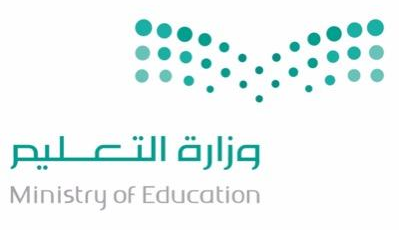   السؤال الأول : السؤال الأول :السؤال الثاني :انتهت الأسئلة                                                              مع تمنياتي لكم بالتوفيق والنجاح ،،،،،،                       الدرجة.....رقم الجلوس......................................................................................اسم الطالبة